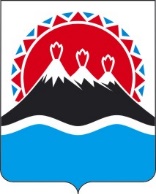 П О С Т А Н О В Л Е Н И ЕПРАВИТЕЛЬСТВАКАМЧАТСКОГО КРАЯПРАВИТЕЛЬСТВО ПОСТАНОВЛЯЕТ:1. Внести в приложение к постановлению Правительства Камчатского края от 03.11.2021 № 466-П «Об утверждении Положения о региональном государственном контроле (надзоре) в области розничной продажи алкогольной и спиртосодержащей продукции на территории Камчатского края» изменение, изложив приложение 2 к Положению о региональном государственном контроле (надзоре) в области розничной продажи алкогольной и спиртосодержащей продукции на территории Камчатского края в следующей редакции:«Переченьиндикаторов риска нарушения обязательных требований в сфере розничной продажи алкогольной и спиртосодержащей продукцииИндикатором риска нарушения обязательных требований в сфере розничной продажи алкогольной и спиртосодержащей продукции (далее – обязательные требования) является соответствие или отклонение от параметров объекта контроля, которые сами по себе не являются нарушениями обязательных требований, но с высокой степенью вероятности свидетельствуют о наличии таких нарушений и риска причинения вреда (ущерба) охраняемым законом ценностям.Индикаторами риска нарушения обязательных требований, используемыми при осуществлении регионального государственного контроля, являются:1. Превышение (на основании сведений Единой государственной автоматизированной информационной системы учета объема производства и оборота этилового спирта алкогольной и спиртосодержащей продукции (далее – ЕГАИС) на 20 и более процентов объема алкогольной продукции, маркированной федеральными специальными марками, приобретенной контролируемым лицом, в прошедшем квартале, при отсутствии увеличения объема реализации таким лицом алкогольной продукции, на 5 и более процентов за аналогичный период.2. Списание алкогольной продукции по основаниям, не связанным с ее реализацией, (на основании сведений ЕГАИС) в течение календарного месяца в объеме, превышающем 20 процентов от общего объема реализованной контролируемым лицом алкогольной продукции за указанный период. 3. Фиксация в ЕГАИС возвратов контролируемым лицом алкогольной продукции либо отказов в принятии алкогольной продукции, которая подлежит маркировке федеральными специальными марками, при условии, что объем возврата или отказа в принятии превышает 10 процентов от общего объема закупленной за тот же квартал алкогольной продукции.4. Фиксация в ЕГАИС возвратов контролируемым лицом либо отказов в принятии пива и пивных напитков, сидра, пуаре, медовухи, при условии, что объем возврата либо отказа в принятии превышает 10 процентов от общего объема такой продукции.5. Принятие (на основании сведений ЕГАИС) контролируемым лицом пива и пивных напитков, сидра, пуаре, медовухи, с расхождением при условии, что общий объем расхождений превышает 10 процентов от общего объема закупки такой алкогольной продукции за тот же квартал.6. Расхождение на 10 процентов и более объема розничной продажи пива и пивных напитков, сидра, пуаре, медовухи, согласно сведениям ЕГАИС, в течение календарного месяца, с объемом розничной продажи такой продукции, согласно сведениям Государственной информационной системы мониторинга товаров (далее – ГИС МТ) за аналогичный период.7. Отсутствие в ЕГАИС в течение квартала информации о закупке и (или) розничной продаже маркированной алкогольной продукции организациями, имеющими лицензию на розничную продажу алкогольной продукции и (или) розничную продажу алкогольной продукции при оказании услуг общественного питания.8. Наличие в ГИС МТ в течение календарного месяца сведений о реализации в объекте розничной продажи пива и пивных напитков, сидра, пуаре, медовухи, подлежащих обязательной маркировке, с указанием кода маркировки товара, ранее выведенного из оборота, в объеме более 50 процентов средне взвешенного объема реализации пива и пивных напитков, сидра, пуаре, медовухи подлежащих обязательной маркировке, в одном объекте розничной торговли за этот же календарный месяц.9. Наличие в ГИС МТ в течение календарного месяца сведений о реализации в объекте розничной продажи пива и пивных напитков, сидра, пуаре, медовухи с указанием кодов маркировки, не содержащихся в ГИС МТ в объеме более 25 процентов средне взвешенного объема реализации пива и пивных напитков, сидра, пуаре, медовухи в одном объекте розничной торговли в РФ за этот же календарный месяц.10. Фиксация десять и более раз в течение квартала в ЕГАИС сведений о факте розничной продажи алкогольной продукции с одинаковыми штриховыми кодами на федеральных специальных марках в одном месте осуществления деятельности.».2. Настоящее постановление вступает в силу после дня его официального опубликования, за исключением пунктов 8 и 9 части 1 настоящего постановления, которые вступают в силу с 1 марта 2024 года.[Дата регистрации] № [Номер документа]г. Петропавловск-КамчатскийО внесении изменения в приложение к постановлению Правительства Камчатского края от 03.11.2021 № 466-П «Об утверждении Положения о региональном государственном контроле (надзоре) в области розничной продажи алкогольной и спиртосодержащей продукции на территории Камчатского края» Председатель Правительства Камчатского края[горизонтальный штамп подписи 1]Е.А. Чекин